Student Activity Centre (SAC)15/06/2019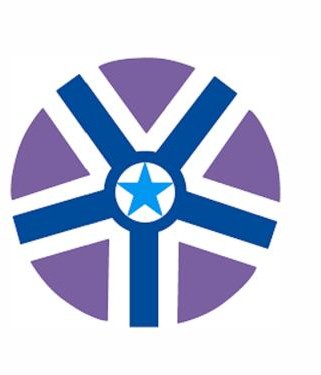 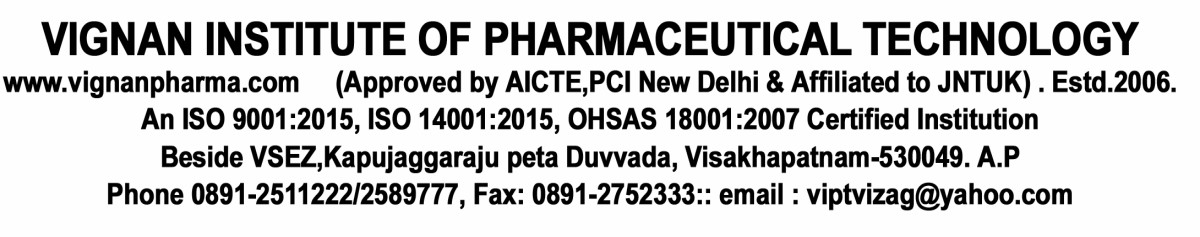    VIGNAN INSTITUTE OF PHARMACEUTICAL TECHNOLOGY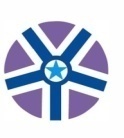   www.vignanpharma.com (Approved by AICTE, PCI New Delhi & Affiliated to JNTUK). Estd.2006.An ISO 9001:2015, ISO 14001:2015, OHSAS 18001:2007 Certified InstitutionBeside VSEZ ,Kapujaggaraju peta Duvvada, Visakhapatnam-530049. A.PPhone 0891-2511222/2589777, Fax: 0891-2752333:: email : viptvizag@gmail.com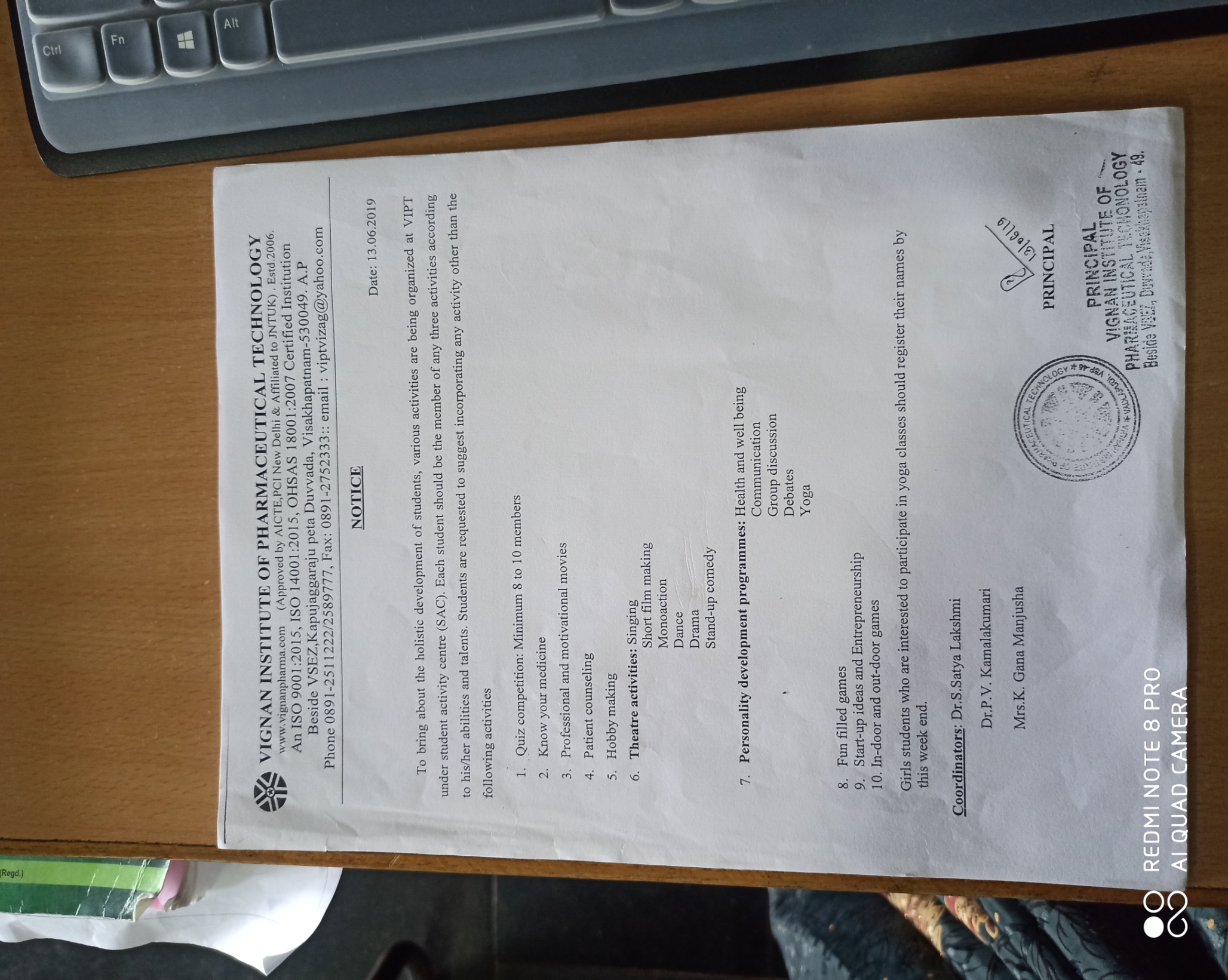 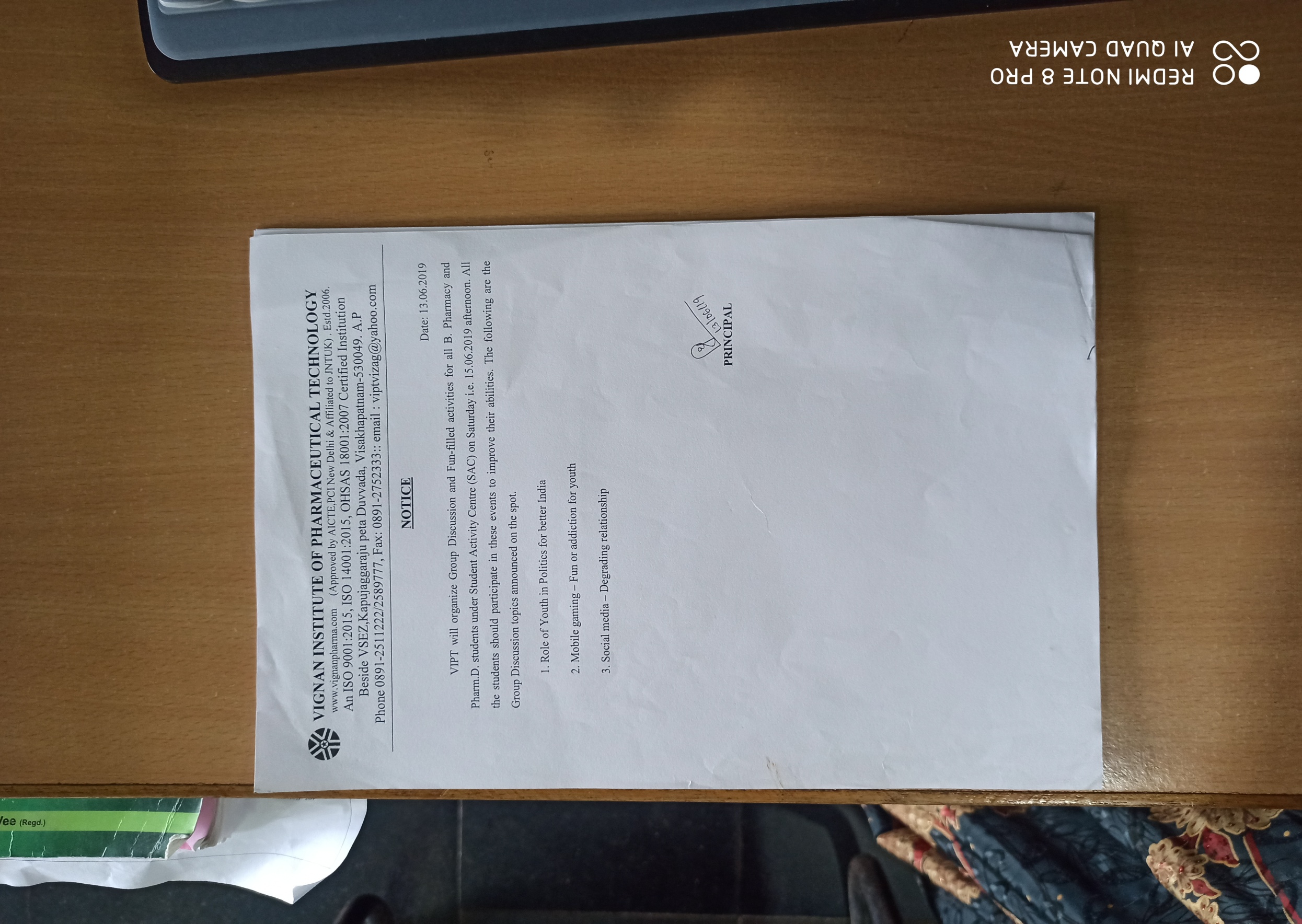    VIGNAN INSTITUTE OF PHARMACEUTICAL TECHNOLOGYwww.vignanpharma.com     (Approved by AICTE, PCI New Delhi & Affiliated to JNTUK). Estd.2006.An ISO 9001:2015, ISO 14001:2015, OHSAS 18001:2007 Certified InstitutionBeside VSEZ,Kapujaggaraju peta Duvvada, Visakhapatnam-530049. A.PPhone 0891-2511222/2589777, Fax: 0891-2752333:: email : viptvizag@gmail.comREPORT                                                                                                                        Date: 13/06/2019Sac was inaugurated by Principal Dr.Y.Srinivasa Rao.Principal addressed the gathering and discussed the importance of physical and cultural activities to students.Faculty and all the branches of students were participated in the inauguration.Sac activities were planned to conduct on every Saturday in the campus.Group discussion was conducted on first Saturday.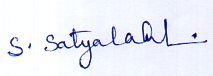 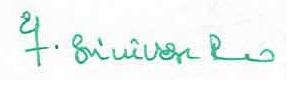 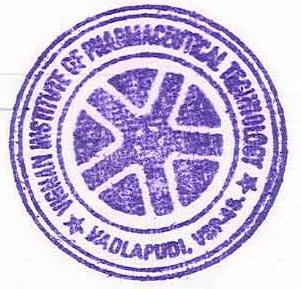 NSS Coordinator                                                                                                     Principal 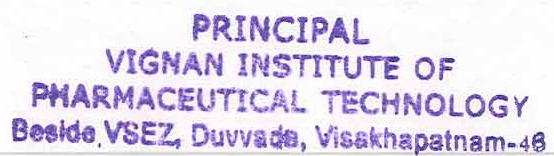 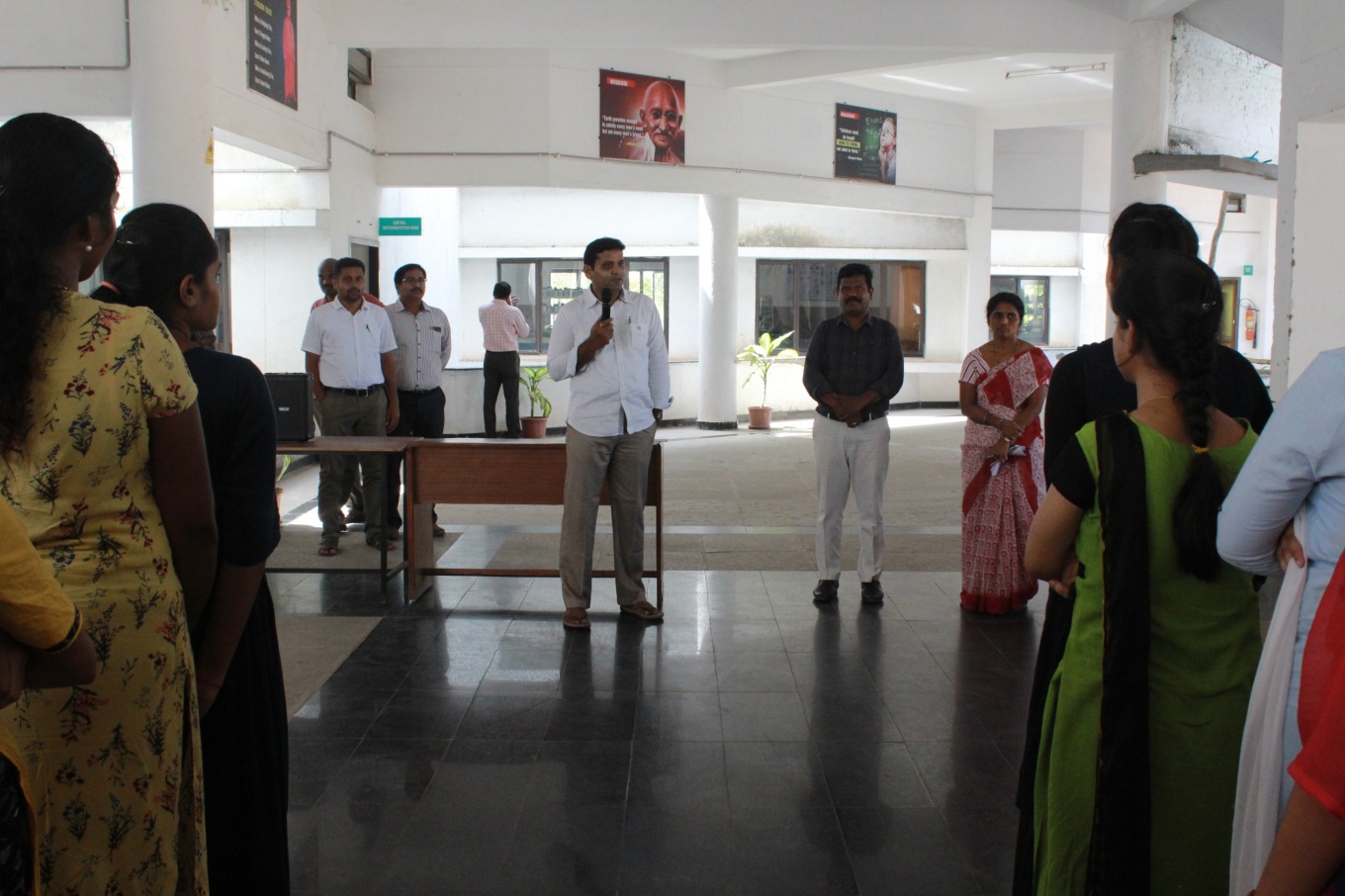 Addressing the gathering on the inauguration of SAC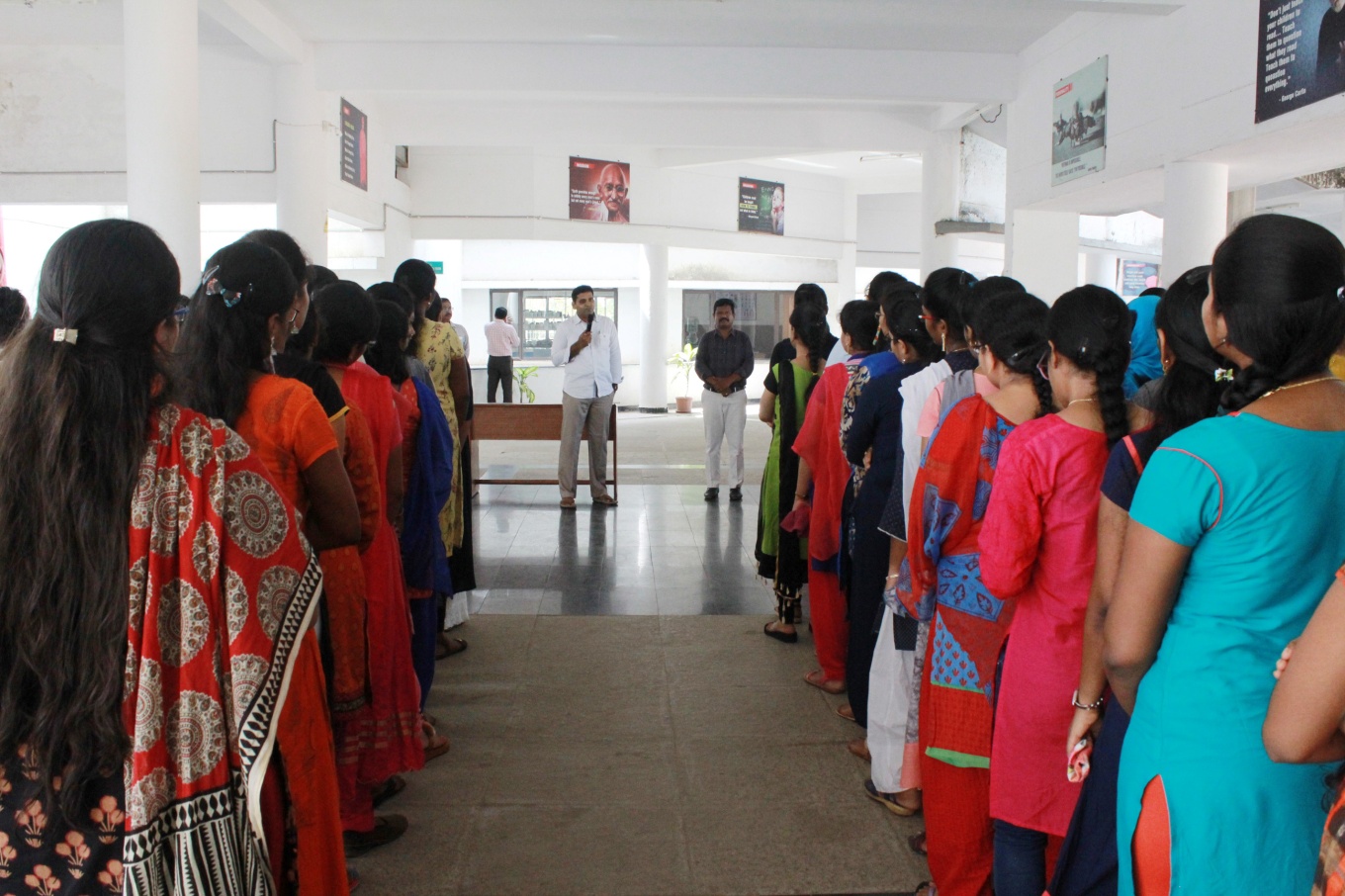 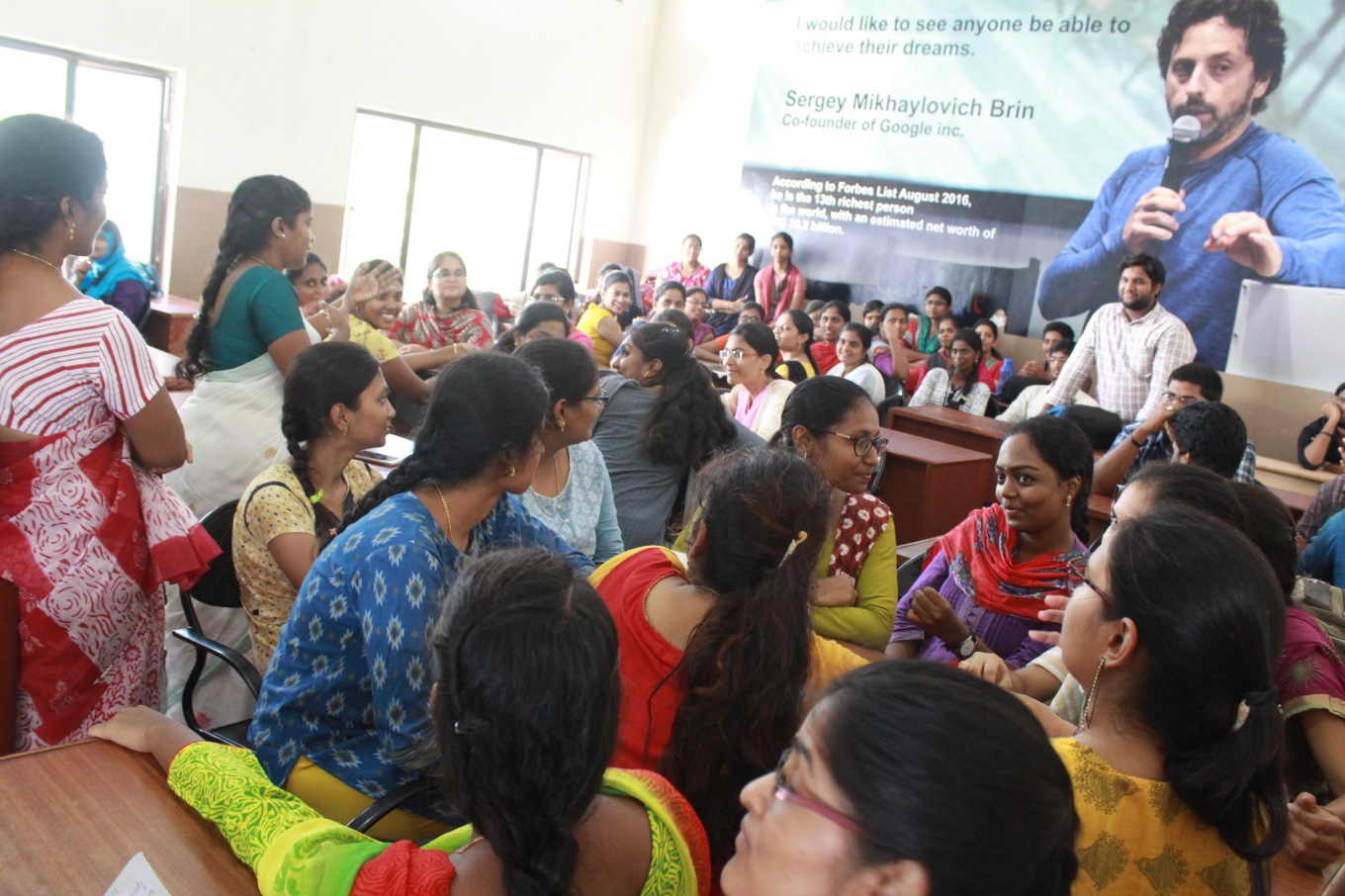 Group Discussion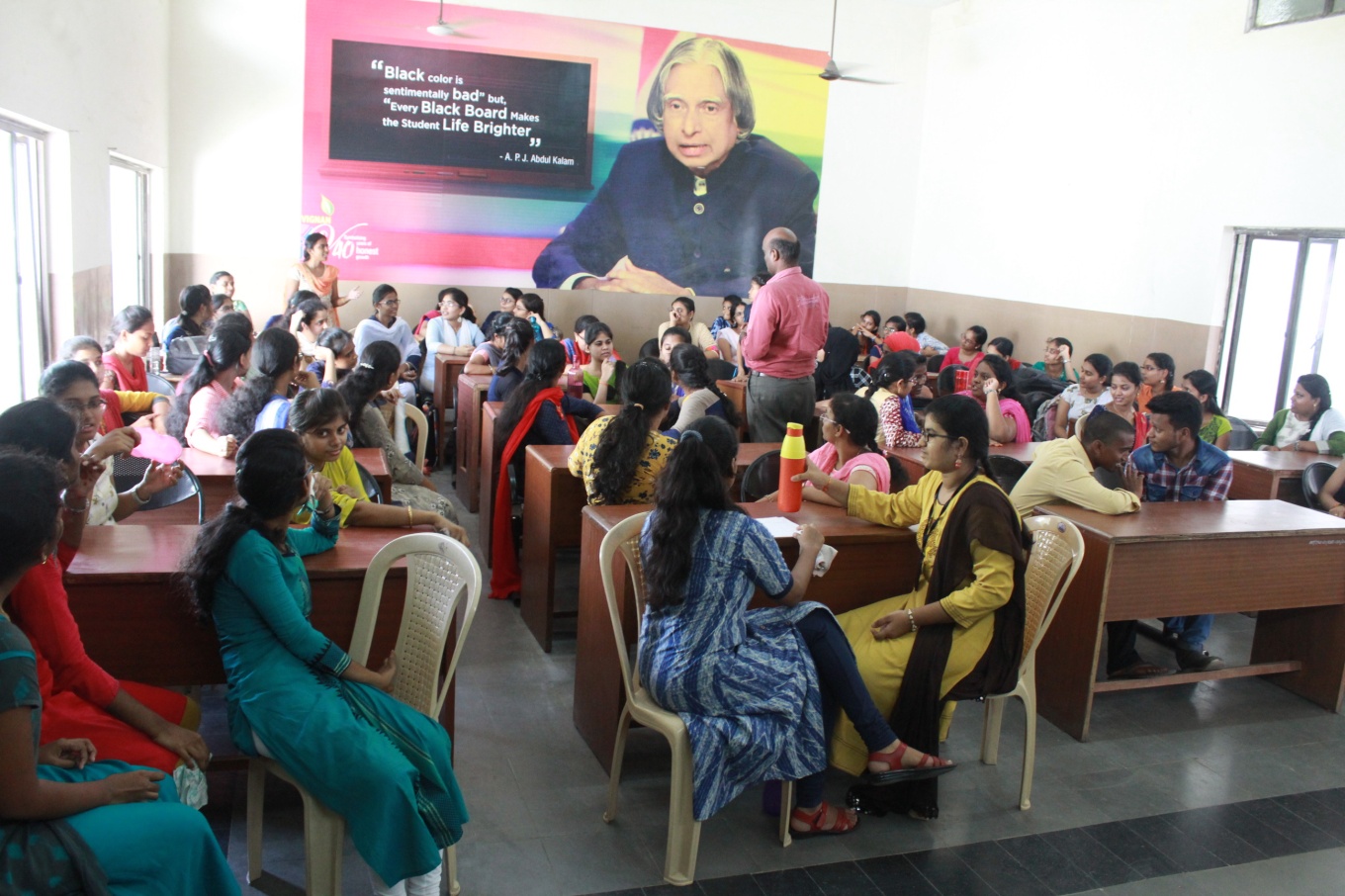 